Latar BelakangDasar Hukum Undang – undang Nomor 11 tahun 1974 tentang Pengairan;Undang-undang Nomor 25 tahun 2004 tentang Sistem Perencanaan Pembangunan Nasional;Undang-undang Nomor 33 tahun 2004 tentang Perimbangan Keuangan antara Pemerintah Pusat dan Pemerintah Daerah;Undang-undang Nomor 16 tahun 2006 tentang Sistem PenyuluhanUndang-undang Nomor 41 tahun 2009 tentang Perlindungan Lahan Pertanian Pangan BerkelanjutanUndang-undang Nomor 23 tahun 2014 tentang Pemerintahan Daerah;Peraturan Pemerintah No.55 tahun 2005 tentang Dana PerimbanganPeraturan Pemerintah Nomor 40 tahun 2006 tentang Tata Cara Penyusunan Rencana Pembangunan Nasional;Peraturan Pemerintah No.12 tahun 2012 tentang Insentif Perlindungan Lahan Pertanian Pangan Berkelanjutan;Peraturan Pemerintah No.30 tahun 2012 tentang Pembiayaan Perlindungan Lahan Pertanian Pangan Berkelanjutan;Peraturan Pemerintah Nomor 18 tahun 2016 tentang Perangkat Daerah;Peraturan Pemerintah Nomor 45 tahun 2017 tentang Partisipasi Masyarakat dalam Penyelenggaraan Pemerintahan Daerah;Peraturan Presiden Republik Indonesia Nomor 59 Tahun 2017 Tentang  Pelaksanaan Pencapaian Tujuan Pembangunan Berkelanjutan;Peraturan Presiden Republik Indonesia Nomor 16 Tahun 2018 Tentang Pengadaan Barang/Jasa Pemerintah;Instruksi Presiden Nomor 9 Tahun 2000 tentang Pengarutamaan Gender dalam Pembangunan Nasional;Peraturan Menteri Keuangan Nomor 104 Tahun 2010 tentang Petunjuk Penyusunan, Penelaahan Rencana Kerja dan Anggaran Kementerian/Lembaga dan Penyusunan Penelaahan Pengesahan dan Pelaksanaan Daftar Isian Pelaksanaan Anggaran Tahun Anggaran 2011, yang mengatur Anggaran yang Responsif Gender (ARG);Peraturan Menteri PUPR No. 12/PRT/M/2015 tentang Exploitasi dan Pemeliharaan Jaringan Irigasi;Peraturan Menteri PUPR No 13/PRT//2015 tentang Pengelolaa Aset IrigasiPeraturan Menteri PUPR No. 14/PRT/M/2015 tentang Kriteria dan Penetapan Status Daerah Irigasi;Peraturan Menteri PUPR No. 17/PRT/M/2015 tentang Pedoman tentang Komisi Irigasi;Peraturan Menteri PUPR No. 30/PRT/M/2015 tentang Pedoman Pengembangan dan Pengelolaan Sistem Irigasi;Surat Edaran Menteri Pekerjaan Umum tahun 2009 tentang Panduan Pengintegrasian Aspek Gender Dalam Perencanaan Program Dan Penganggaran Kementerian Pekerjaan Umum;Peraturan Daerah tentang Irigasi di Provinsi dan Kabupaten yang bersangkutan;Peraturan Daerah tentang Rencana Tata Ruang Wilayah di Provinsi dan Kabupaten yang bersangkutan;Peraturan Daerah tentang Perlindungan Lahan Pertanian Pangan Berkelanjutan di Provinsi dan Kabupaten yang bersangkutan;Peraturan Daerah Tentang Organisasi Perangkat Daerah Kabupaten Yang Bersangkutan;Peraturan Daerah Kabupaten tentang Anggaran Pendapatan Dan Belanja Daerah Kabupaten ……………Rencana Strategis Daerah (Renstrada) sektor pertanian dan irigasi di masing-masing provinsi dan Kabupaten bersangkutan.Gambaran Umum Integrated Participatory Development and Management of Irrigation Program (IPDMIP) merupakan program pemerintah di bidang irigasi yang bertujuan untuk mencapai keberlanjutan sistem irigasi, baik sistem irigasi kewenangan pusat, kewenangan provinsi maupun kewenangan kabupaten.  Upaya ini diharapkan dapat mendukung tercapainya swasembada beras sesuai program Nawacita Pemerintah Indonesia.   Dasar pemikiran kegiatan IPDMIP, ialah untuk secara penuh merealisasikan potensi pengurangan kemiskinan pertanian beririgasi.    IPDMIP ini sejalan dengan Rencana Pembangunan Jangka Panjang Nasional, 2005–2025 dan Rencana Pembangunan Jangka Menengah Nasional (RPJMN), 2015-2019, yang mana ketahanan sumberdaya air dan ketahanan pangan menjadi prioritas. Untuk mencapai tujuan ini, akan dilaksanakan Program Pengembangan dan Pengelolaan Sistem Irigasi  (PPSI) melalui peningkatan sistem pengelolaan irigasi, penguatan P3A, penguatan Lembaga Pengelola Irigasi serta rehabilitasi 3 juta ha daerah irigasi.Sejalan dengan program Daerah Kabupaten ……………….yang tertuang dalam Peraturan Daerah Kabupaten ………….No…….Tahun ……..tentang RPJM Kabupaten ………………… , telah ditandatangani Kesepakatan program PPSI IPDMIP di Kabupaten …………………, telah disusun RP2I wewenang Pusat, Provinsi dan Kabupaten di Kabupaten………………………….oleh masing Tim Penyusun RP2I wewenang Pusat, Provinsi dan Kabupaten, serta dikompilasi oleh Tim Penyusun RP2I Kabupaten dan ditandatangai oleh Bupati ………………….. Untuk menindak lanjuti pelaksanaan RP2I tersebut, sebagai pelaksanaan informasi kepada public yaitu stake holder pertanian perlu diselenggarakan sosialisasi kepada seluruh stake holder pertanian yang berada di Kabupaten ……………………..Penerima Manfaat Penerima   manfaat   dari   pekerjaan   ini   adalah BBWS/BWS, Bappeda/BP4D, DPUPR Dan Dinas Pertanian tingkat Provinsi dan Kabupaten serta seluruh stake hoder pertanian di Kabupaten …………………..Strategi Pencapaian Keluaran Metode Pelaksanaan Mempertimbangkan ketersediaan sumber daya manusia pada Badan Perencanaan Pembangunan Pengembangan dan penelitian Daerah/Badan Perencanaan Pembanngunan Daerah Kabupaten ……………………, penyelenggaraan sosialisasi RP2I ini dilaksanakan secara swakelola sesuai yang disyaratkan dalam Pasal 47 Peraturan Presiden Republik Indonesia Nomor 16 Tahun 2018 tentang Pengadaan Barang/Jasa Pemerintah.Tahapan dan Waktu Pelaksanaan Persiapan.Surat menyurat, yaitu Pembuatan Surat Undangan ke :Bappeda, Dinas PUPR, Dinas Pertanian tingkat Provinsi BBWS/BWS,Beppeda, Dinas PUPR, Dinas Pertanian KabupatenP3A/GP3A/IP3A anggota Komisi Irigasi ProvinsiP3A/GP3A/IP3A anggota Komisi Irigasi KabupatenTokoh Masyarakat Tani di KabupatenKonsultan Pendamping BBWS/BWSKonsultan SID Rehabilitasi Daerah Irigasi IPDMIP Di KabupatenPenggandaan bahan sosialisasi.yaitu :Dokumen kompilasi : RP2I wewenang Pusat,RP2I wewenang Provinsi RP2I wewenang Kabupaten. Bahan paparan narasumberPenyusunan Tim Pelaksana KegiatanPejabat Bappeda KabupatenPejabat Dinas PUPR KabupatenPejabat Dinas Pertanian KabupatenNarasumber BBWS/BWSNarasumber ProvinsiModeratorStaf Bappeda (fasilitator)Pelaksanaan Sosialisasi RP2IMempertimbangkan effektifitas dan effisien waktu pelaksanaan, yang akan dilaksanakan di tempat pertemuan di lokasi Kabupaten ………………………dengan peserta sekitar 50 orang, sesuai jadwal berikut :Time schedule pelaksanaan kegiatan Sosialisasi RP2I Tahun 2019Kurun Waktu Pencapaian Keluaran Jangka waktu pelaksanaan pekerjaan ini adalah selama 12 (dua belas) hari kerja pada …………… tahun 2019.Biaya Yang DiperlukanPengadaan biaya  kegiatan Sosialisasi RP2I, dari sumber  pendanaan  APBD Kabupaten  sebesar Rp. 107.350.000,00 (seratus tujuh juta tiga ratus lima puluh ribu rupiah) pada Bappeda Kabupaten ……………… Tahun 2019.LAMPIRAN RENCANA ANGGARAN BIAYA (RAB)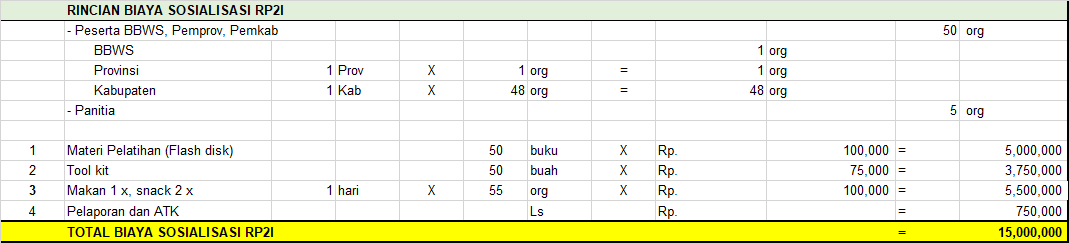 KAKSATUAN KERJA DIREKTORAT BINA OPERASI DAN PEMELIHARAAN2019KAKSOSIALISASI DOKUMEN RP2I2019Lembaga:Bapedda (Badan Perencanaan dan Pembangunan Daerah) Kabupaten ………………………………. Unit eselon III :…….. (menyesuaikan dengan kondisi daerah masing-masing)Program:Pengembangan Dan pengelolaan Sistim Irigasi Hasil (outcome):Dokumen RP2I terdiri dari kewenangan Pusat, Provinsi Dan Kabupaten telah tersosialisasi secara luas kepada masyarakat di kabupaten…………………Kegiatan:Sosialisasi Dokumen RP2IIndikator Kinerja Kegiatan:Penyelenggaraan sosialisasi dokumen RP2I kewenangan Pusat, Provinsi Dan Kabupaten yang berada di Kabupaten…….., kepada seluruh stakeholder terkait di Kabupaten ……………………..Jenis Keluaran:Dokumen laporan kegiatan sosialisasi RP2I di Kabupaten ………………………… Volume Keluaran (output):……………..PesertaSatuan Ukur Keluaran (output):Dokumen laporanNoKegiatanBulan ………………………….Bulan ………………………….Bulan ………………………….Bulan ………………………….Bulan ………………………….Bulan ………………………….Bulan ………………………….Bulan ………………………….Bulan ………………………….Bulan ………………………….Bulan ………………………….Bulan ………………………….KeteranganNoKegiatan123456789101112Keterangan1PersiapanPendukungaSurat menyuratbPenggandaan bahan sosialisasicPenyiapan tempat2Penyusunan Tim PendukungaPNS KabupatenbNanasumbercModerator3Pelaksanaan Sosialisasi RP2IKomponen UtamaPelaksaanaan 2 hari 8 jam, dilaksanakan oleh PNS4PelaporanPendukungPenanggung jawab KegiatanPejabat Pembuat Komitmen ……………Satuan Kerja ……………………………..………………….NIP. …………….